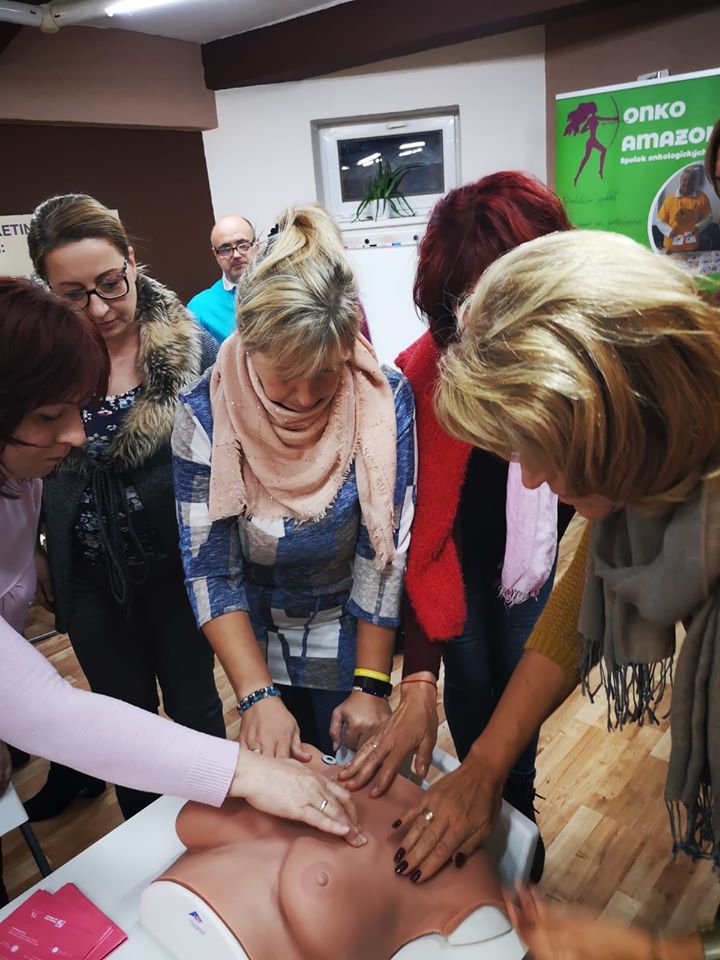 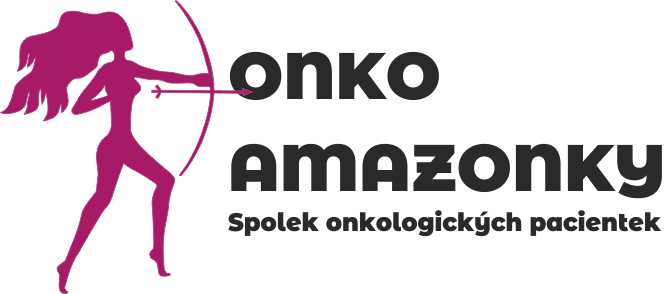             Výroční zprávaza rok 2019Předkladatel:Název: ONKO – AMAZONKY, spolekAdresa: Hrušovská 2654/16, 702 00   OstravaE-mail: onko.amazonky@volny.cz, web http://www.onko-amazonky.czBankovní spojení: ČSOB, a.s. Ostrava, č. účtu: 374145773/0300Spolek ONKO –Amazonky vznikl v roce 1992. Již více než 27 let přispíváme ke zkvalitnění následné péče o onkologické pacienty v regionu Moravskoslezského kraje. Informujeme veřejnost o možnostech prevence a léčby nádorových onemocnění.  Svým pozitivním postojem dokazujeme, že s nemocí se dá žít plnohodnotný a kvalitní život. Také je pro nás důležité, abychom stále mohly pomáhat těm, ke kterým nebyl život zrovna přívětivý a potkal je podobný osud jako nás.Spolek aktivně spolupracuje s pacientskými organizacemi v kraji a také s podobnými na území České republiky. Je kolektivním členem Ligy proti rakovině Praha a jedním ze zakladatelů Aliance žen s rakovinou prsu, o. p. s. Naším cílem je nejen péče o naší členskou základnu, ale také prostřednictvím edukačních akcí informovat veřejnost o protinádorové prevenci. Počet zaregistrovaných členek k 31.12.2019 činí 74, z toho				Počet členek		%Ostrava – Poruba		      12		           16Ostrava – Jih			      19	                       26Moravská Ostrava		      15		            20Ostatní obvody		      12			16Přilehlé obce			      16			22Poskytujeme všeobecné  informace, psychosociální poradenství, pomoc při prosazování práv a zájmů, výchovné, vzdělávací a aktivizační programy, zprostředkování kontaktu se společenským prostředím.Veškerou pomoc, kterou veřejnosti nabízíme, poskytujeme zdarma.Projekty, které se nám v roce 2019 podařilo uskutečnit, bychom nemohly realizovat bez významné  finanční  podpory státních orgánů, institucí a příznivců.V uvedeném roce byly podány a realizovány následující projekty:SMO –	          odměny pracovnicím v Centru pomoci,cvičitelce, nájem kancelářeMěO- O-Poruba       nájemné, barvy do tiskárnyMěO-O-Jih -            odměna cvičitelce, nájem tělocvičnyMěO MOaP -           odměny za správu webových  FB stránek, nájem sáluRESIDOMO-           rekondiční pobyt v Karlově StudánceLIBERTY-                doprava na rekondiční pobyt V roce 2019 pokračují naše aktivity:pravidelné cvičení,  které vede cvičitelka jógy. Cvičení je uzpůsobeno ženám po operaci prsu. Ta nás učí správnému  dýchání, držení těla a cviky, které napomáhají k hybnosti prsního  svalu. Během roku se koná 40 lekcí po1,5hod, přednášky a besedy rozšiřují pacientům další znalosti o nemoci a zdravém životním stylu. Získávají na nich také odborný a všeobecný přehled. V roce 2019 se uskutečnilo 9 akcí, průměrná účast  25 osob V roce 2019 proběhly tyto přednášky: Leden        	14.1. Společná terapie	Únor               11.2.  Aktuální faktory ovlivňující zdravíBřezen            11.3.  Měření kapacity plicDuben	            15.4.  Jak zůstat stále krásná	Květen  	22.5.  Nové principy péče o onkologické pacienty                             Červen 	10.6. Vzájemná psychoterapie Září     	 9.9. Setkání po prázdninách	Říjen              14.10. Ochrana člověka před riziky	Listopad	11.11. Služby Charity Ostravarekondiční pobyty –Slatinice, Karlova Studánka, Frýdlant n. O. s aktivním programem, kterých se zúčastnilo 60 osob. zájezd pořádáme pro zpestření života onkologických pacientů. Letos jsme navštívili polské OpoleČeský den proti rakovině, při prodeji kvítků rozdáváme rovněž letáčky s informacemi o prevenci onkologických onemocnění veřejnosti  . Jsme 7. největší prodejci kytiček v republiceinformační ZPRAVODAJ,  který informuje členky, pacienty v nemocnicích, úřady,       dárce a příznivce o našich aktivitách a programu na každé čtvrtletí. Vychází 4 x ročně   .kulturní a společenské akce:                 - muzikoterapie v MENSSANĚ           - návštěva ZOO Ostrava           -exkurze do Valašského Meziříčí-Gobelínka a Muzeum řeznictví          - návštěvy ost. pacientských organizací – Praha, Karviná            -účast na celosvětové konferenci pacientských organizací Reach to Recovery v Praze,             pořádané Aliancí žen s rakovinou prsu                    - setkání členek ve Frýdlantě nad Ostravicí na akci Opeč si svůj párek          -  Plaveme prsa-akce pro informování veřejnosti o problematice rakoviny prsu : na              rekondici  v Karlově studánce           -  Ostře sledovaná  prsa- akce pro informování veřejnosti o rakovině prsu-edukace                                      v Ostravě, polské Poznani         - edukace veřejnosti na Dnech zdraví pořádaných  Revírní bratrskou pojišťovna           - účast na akci Advent plný křídlení, kde jsme prodávaly vlastní výrobky ,              vytvořené v rámci arteterapie na rekondičním pobytu ve Frýdlantu nad Ostravicí         - Mikulášské setkání s kulturním programem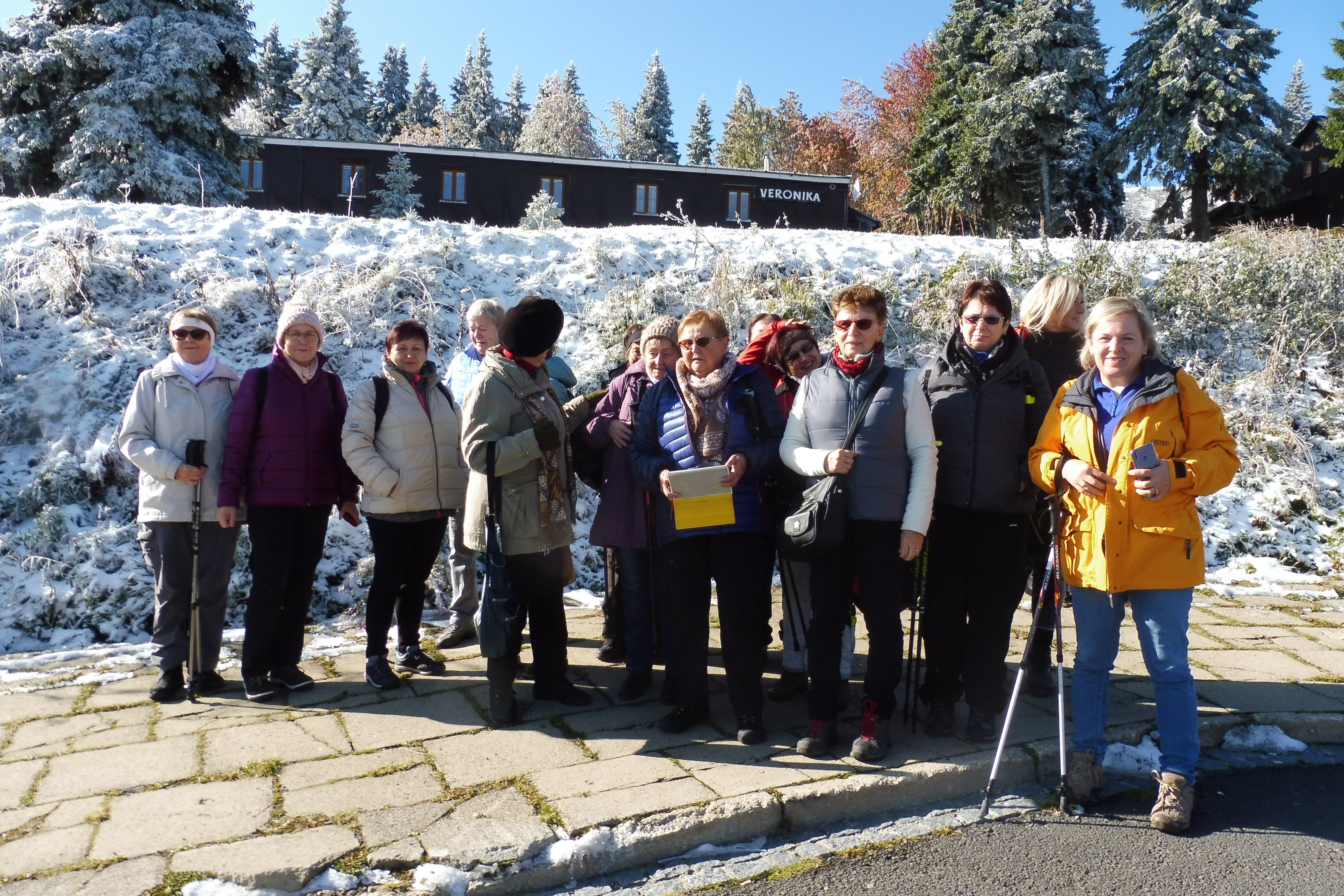 Webové stránky www.onko-amazonky.cz – kde jsou základní informace o spolku, Zpravodaje, výroční zpráva,  hospodářské výsledky, hlavní akce pro celý rok,  aktuality včetně fotogalerie a odkazy na jiné organizace v ČR. Máme rovněž facebookové stránky-Onko Amazonky			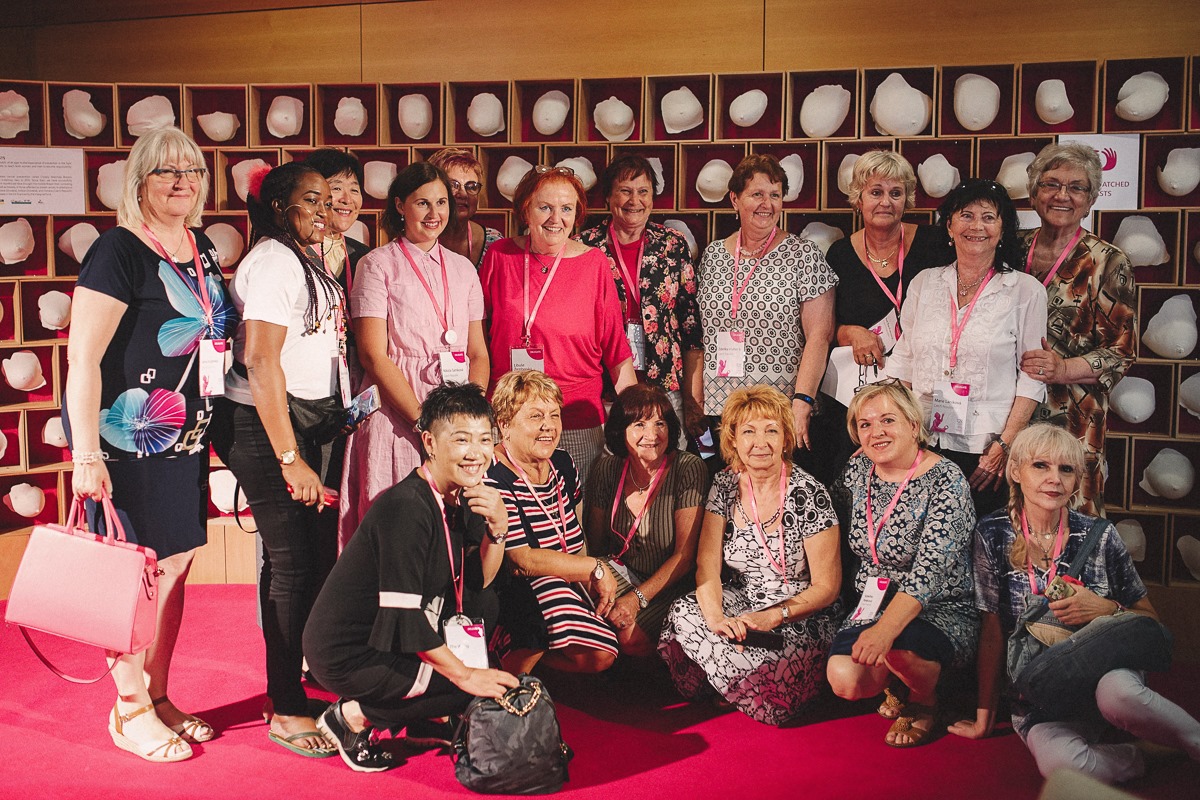 CENTRUM  POMOCI v našem sídle na Hrušovské ulici 16,je k dispozici také pro nové pacienty. Zde mají službu 2x týdně kontaktní pracovnice, kde pohovoří s novými pacienty nebo rodinnými příslušníky. Ti  telefonují, posílají mailem dotazy nebo přicházejí pro radu nebo dotaz jak se se svou nemocí vyrovnat. Často si přijdou pro psychickou podporu. Poskytujeme informace  na dotazy k léčbě, důchodům, lázeňské léčbě, sociálním a dobrovolným dávkám apod. PREVENCE  -přednášky o samovyšetření prsuProvádíme na školách, úřadech, veřejných akcích.Letos rovněž ve spolupráci s Revírní bratrskou pojišťovnou na Dnech zdraví v celém regionu Moravskoslezského kraje. Navštěvujeme firmy, Domovy seniorů i Mateřská centra a všude upozorňujeme na důležitost prevence.                                        ROZBOR HOSPODAŘENÍ                         ONKO – AMAZONKY,  spolek v roce 2019Stav k 1.1.2019         běžný účet			         219 356,10 Kč						pokladna		                            485,-   Kč		        celkem	                    		         219 841,10 KčPříjmy1. Členské příspěvky						18 400,-    Kč2. Účastnické poplatky - rekondice, zájezd		          143 815,-    Kč3. Dotace 						          165 000,-    Kč 	4. Liga proti rakovině - květinový den			77 668,80 Kč5. Dary, ostatní						36 850,-    Kč 6. Mikulášská, křídlení			    		  9 400,-    Kč7. autobus Liberty - Šance                                                      5 445,80  Kč			celkem			          456 579,60 KčVýdaje1.  Kanc.potřeby, barvy, pozornosti        	              	11 684,-    Kč	2.  Cestovné							  2 552,-    Kč3.  Poštovné     						  1 170,-    Kč5.  Telefony, internet						  6 717,60 Kč		6.  Pronájem							47 332,-    Kč7.  Dopravné - RP, zájezd                    			21 043,10 Kč8.  Pobyt - RP				                                  205 870,-    Kč9.  Doména, Webb,servis PC				  	  1 174,08  Kč10.Ostatní - rozhlas, občerstvení 	                                     4 172,-    Kč11. RYOR, kalendáře					            16 591,-    Kč12.Odměny						          118 000,-    Kč13. exkurze - vstupy    					  5 720,-    Kč14.Vedení účtu, popl. banka					  1 761,-    Kč15. majetek					     		14 599,-    Kč16. Mikulášská				    		  3 188,-    Kč			celkem			         461 546.78 KčStav k 31.12.2019	 běžný účet			          229 281,92 Kč					     	 pokladna				     191,-    Kč							          229 472,92 Kč		Výsledek hospodaření				            - 4 967,18 Kč			Ostrava 17.2.2020Zpracovala: Wilkonská                                               Schválila: Pintérová Prezentace a mediaVe Zpravodaji LPR,měsíčníku Program, webové stránky, facebook, na akcích Dny zdraví,  K naplnění činnosti nám pomohly účelové dotace a granty od státníchorgánů a také finanční dary od institucí a příznivců.Jsou to:Výkonný výbor spolkuKateřina P i n t é r o v á, předsedkyně spolkuLudmila  V á c h o v á , členka výboruMargita  W i l k o n s k á , hospodářka a účetníMiroslava J u ř i n o v á– členka výboruLydie N i m r i ch t e r o v á členka výboruRevizní komise:  Nataša   K r a u s o v áRenata R a j n o ch o v á Marcela  T a n c e r o v á 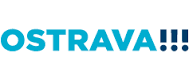 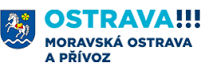 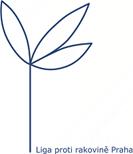 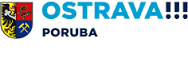 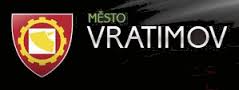 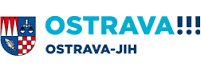 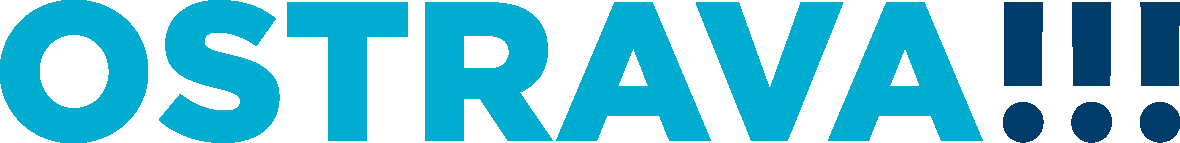 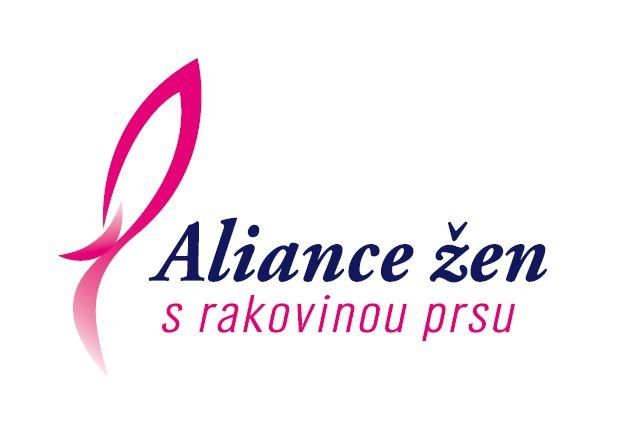 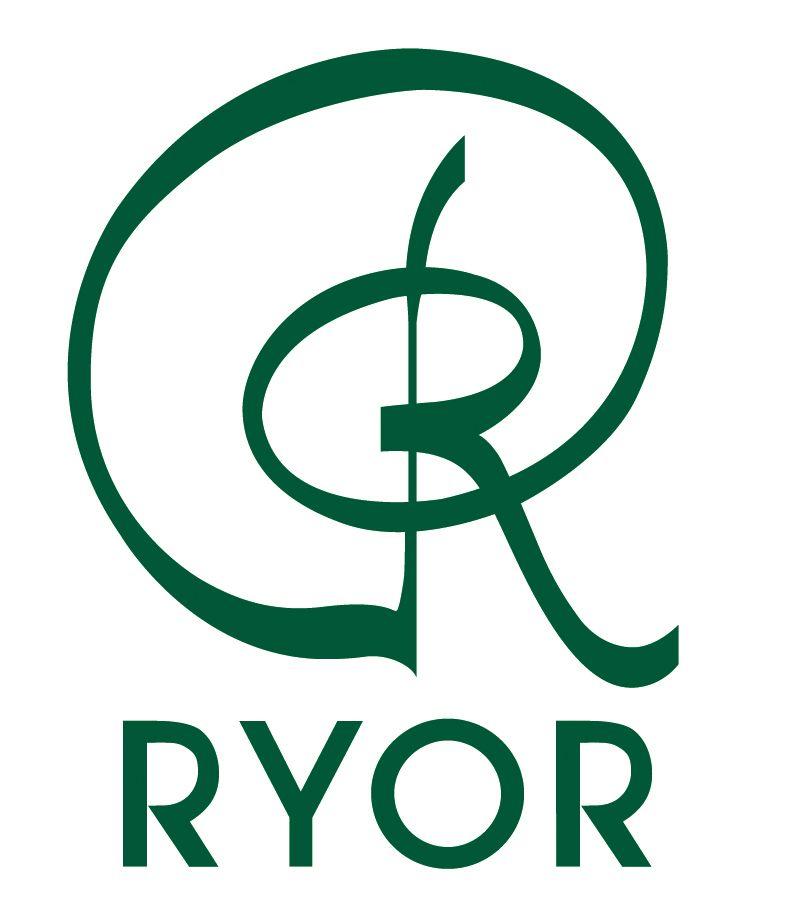 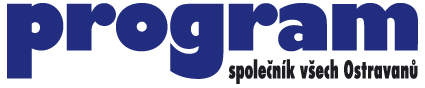 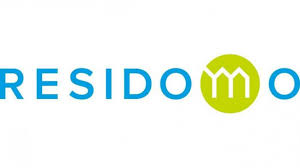 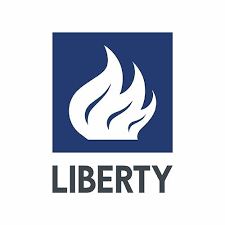 SMO – Statutární město OstravaMěO Moravská Ostrava a Přívoz,  MěO Ostrava-Poruba,MěO Ostrava-Jih Městský úřad VratimovLiga proti rakoviněAliance žen s rakovinou prsu, o.p.s.RYOR s.r.o.PROGRAM, společník všech Ostravanůing. Radim WilkonskýJarmila Bazalová a kolektivFilip KočicaJaromír Piskoř Liberty Ostrava a.s.